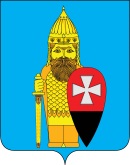 СОВЕТ ДЕПУТАТОВ ПОСЕЛЕНИЯ ВОРОНОВСКОЕ В ГОРОДЕ МОСКВЕ РЕШЕНИЕ20.01.2021 № 01/01О принятии к сведению информации о ситуационном плане земельного участка для строительства объекта религиозного назначения, расположенного по адресу: г. Москва, поселение Вороновское, д. КосовкаНа основании письма префектуры ТиНАО г. Москвы от 28.12.2020 года № 09-01-16-14137/20, во исполнение поручения Советника Мэра Москвы В.И. Ресина, по предложению Викариатства новых территорий, рассмотрев ситуационный план земельного участка для строительства объекта религиозного назначения, расположенного по адресу: г. Москва, поселение Вороновское, д. Косовка, вблизи земельного участка с кадастровым номером 50:27:0030301:315, общей площадью 0,5 га;Совет депутатов поселения Вороновское решил:1. Принять к сведению информацию о ситуационном плане земельного участка для строительства объекта религиозного назначения, расположенного по адресу: город Москва, поселение Вороновское, д. Косовка, вблизи земельного участка с кадастровым номером 50:27:0030301:315, общей площадью 0,5 га.2. Направить копию настоящего решения в префектуру ТиНАО г. Москвы.3. Опубликовать настоящее решение в бюллетене «Московский муниципальный вестник» и разместить на официальном сайте администрации поселения Вороновское в информационно – телекоммуникационной сети «Интернет».4. Контроль за исполнением настоящего решения возложить на главу поселения Вороновское Царевского Е.П.Главапоселения Вороновское                                                                  Е.П. Царевский